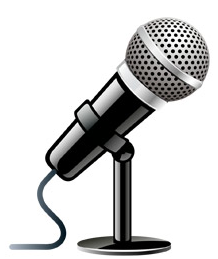 ※ボランティア司会を募集しています。申込用紙※早期終了する場合がございます。ふりがな名前　　　　　　　　　　　　　　　　　　　　　　　　　　（　男　・　女　）　　　　　　　　　　　　　　　　　　　　　　　　　　（　男　・　女　）　　　　　　　　　　　　　　　　　　　　　　　　　　（　男　・　女　）電話（自宅・携帯）※携帯優先メールアドレス書類送付先住所職業司会経験有　　・　　無自己PR（意気込み、司会経験など）